“COMO VOY ”    Guía Nro.3            Nombre  Alumno(a) :………………………………………………………………………                                                                                                                                  Guía de Actividades Pensamiento Matemático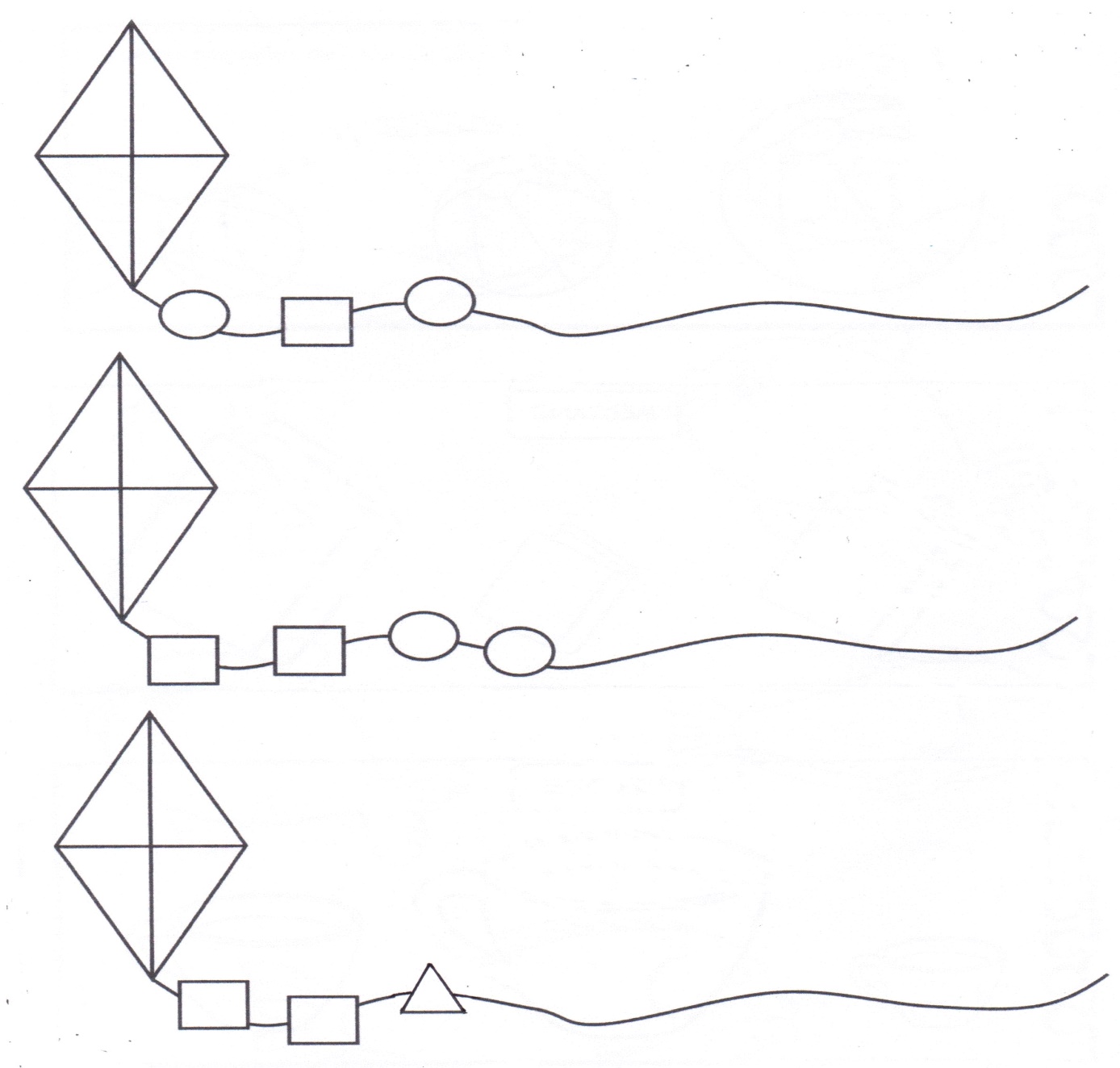  “  COMO VOY  ”  Guía Nro.3              Nombre Alumno(a) :…..………………………………………………………………                                                                           Guía de Actividades de Lenguaje VerbalCuento “Pedrito, el Caracol y la Babosa”: Había una vez un caracol de nombre Pedrito, que andaba por el jardín buscando amigos. Al llegar a una explanada, se encontró con unas babosas… que se rieron de él.         Ja,ja,ja…      ¡Qué raro eres!     ¿Qué llevas ahí encima, una piedra? Muy entristecido Pedrito se fue a esconder entre la hierba y allí se encontró con otra babosa que al verle se asustó. Con voz suave, Pedrito le dijo: No temas babosa, soy un caracol. Y la babosa con miedo le preguntó ¿Qué llevas ahí encima? Y le respondió Pedrito: Es un caparazón. Lo uso como casa, para protegerme del frío y de los enemigos. A la babosa le pareció una excelente idea… ¡ Yo también quiero una! ¿Me crecerá? Y Pedrito le dijo: No… pero podemos buscar una para ti.  Pedrito y la babosa, se pusieron a buscar un caparazón. Encontraron uno, pero estaba roto. Encontraron otro pero era muy pequeño. Cansada la babosa dijo: Es inútil, nunca encontraré un caparazón para mí. Pero a Pedrito se le ocurrió una gran idea:    ¡Ya lo tengo! ¡Compartiré mi caparazón contigo!   ¿En serio?, dijo muy contenta la babosa. Claro… ¡Eres mi amiga!...       Desde entonces, Pedrito y la babosa viven juntos. La babosa se protege del frío y Pedrito camina más de prisa…     FINResponde con ayuda de un Adulto (Escribir la respuesta en forma legible, gracias) :1.-Quien es Pedrito : ………………………………………………………………………………………………………………………………………….2.-¿Qué hicieron las babosas al ver a Pedrito?........................................................................................................3.-¿Qué le pasó a  la babosa que encontró en el camino Pedrito?..................................................................................4.- ¿Qué andaban buscando la babosa y Pedrito?...................................................................................................5.-¿Qué le ofreció Pedrito a la babosa al final del cuento?......................................................................................6.- ¿Piensas que ambos estaban felices?, ¿Por qué?................................................................................................“COMO VOY ”    Guía Nro.3            Nombre  Alumno(a) :………………………………………………………………………                                                                                                                                  Guía de Actividad de Corporalidad y Movimiento……………………………………………………………………………………………………………………………………………………………………………………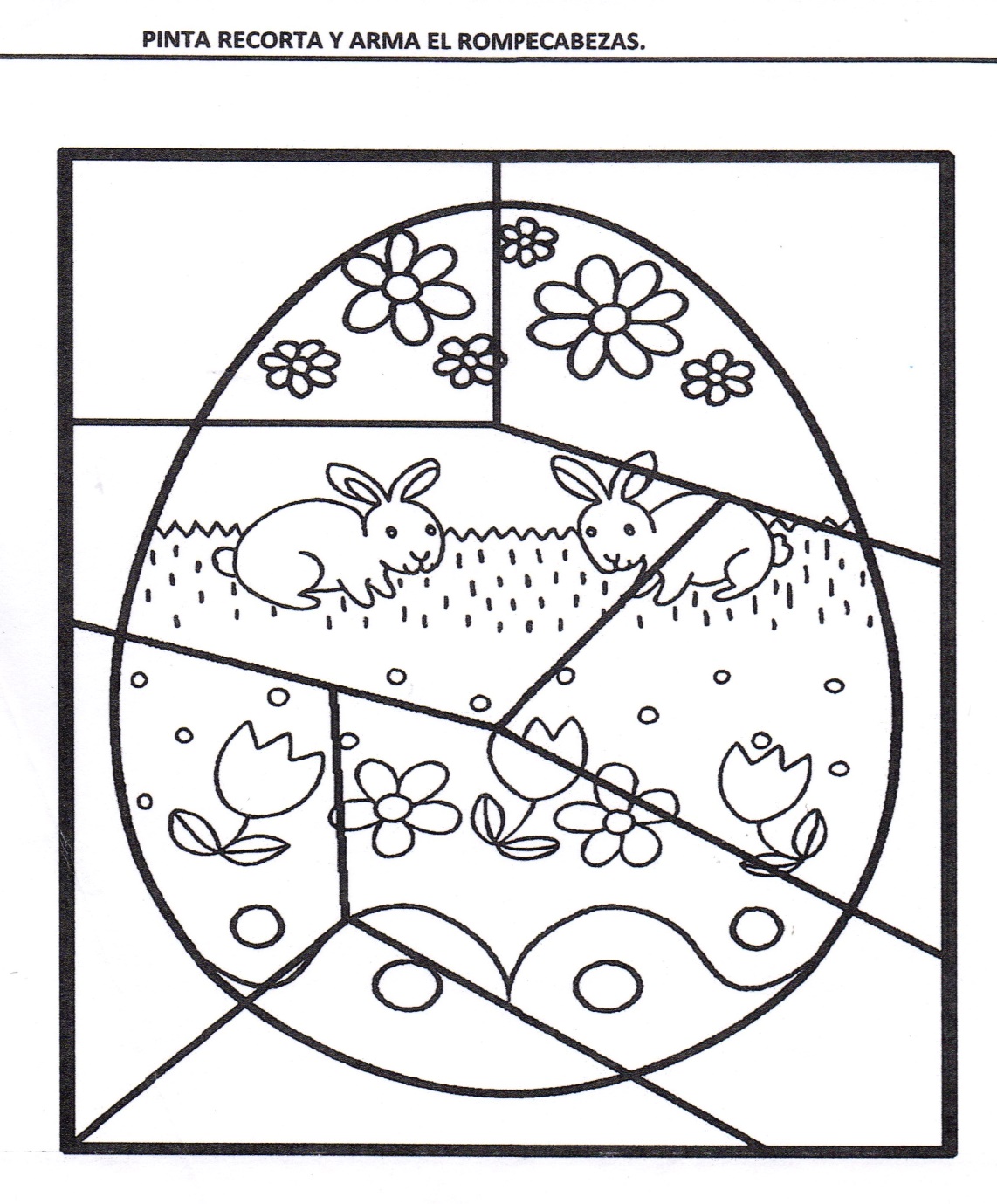 7.- Dibuja El caracol y la babosaCurso: KINDER                   Fecha envío :  Jueves 9  de Abril del 2020.     Fecha entrega :  Miércoles 15.04.2020OA6: Coordinar con precisión y eficiencia sus habilidades psicomotrices finas en función de sus intereses de exploración y juego.Habilidad:  Ejercitar creativamente su motricidad.Instrucciones:   1.- Pinta la lámina.     2.- Recorta con cuidado       3.-Arma y pega el rompecabezas en  otra hojaEvaluación : Logrado:  Pinta, recorta, arma y pega el rompecabezas correctamente, sin ayuda.                      M/L : Pinta, recorta , arma y pega con dificultad el rompecabezas,  haciendo solo su trabajo.                       Vías/Logro : Pinta, recorta,  arma y pega , el rompecabezas, con ayuda.     N/O: No observado